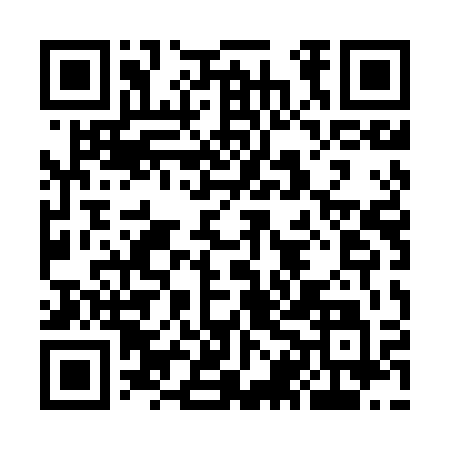 Prayer times for Puszcza Solska, PolandMon 1 Apr 2024 - Tue 30 Apr 2024High Latitude Method: Angle Based RulePrayer Calculation Method: Muslim World LeagueAsar Calculation Method: HanafiPrayer times provided by https://www.salahtimes.comDateDayFajrSunriseDhuhrAsrMaghribIsha1Mon4:096:0512:335:007:028:512Tue4:066:0212:335:017:048:533Wed4:046:0012:325:037:058:554Thu4:015:5812:325:047:078:575Fri3:585:5612:325:057:088:596Sat3:555:5412:315:067:109:017Sun3:535:5212:315:077:129:038Mon3:505:4912:315:087:139:069Tue3:475:4712:315:097:159:0810Wed3:445:4512:305:117:169:1011Thu3:415:4312:305:127:189:1212Fri3:385:4112:305:137:209:1513Sat3:355:3912:305:147:219:1714Sun3:335:3712:295:157:239:1915Mon3:305:3512:295:167:249:2116Tue3:275:3312:295:177:269:2417Wed3:245:3012:295:187:289:2618Thu3:215:2812:285:197:299:2919Fri3:185:2612:285:207:319:3120Sat3:155:2412:285:217:329:3421Sun3:125:2212:285:227:349:3622Mon3:095:2012:285:237:369:3923Tue3:065:1812:275:247:379:4124Wed3:035:1612:275:257:399:4425Thu2:595:1512:275:267:409:4626Fri2:565:1312:275:277:429:4927Sat2:535:1112:275:287:449:5228Sun2:505:0912:275:297:459:5429Mon2:475:0712:265:307:479:5730Tue2:445:0512:265:317:4810:00